天津市烹饪（服务）大师名师申报表编号：        	申报人签字：                           年      月     日填表说明：选项○只可勾选一项，选项□中可多选。提供相关复印件及资料的内容有：（ 1）身份证、职称等复印件；（ 2）专业工龄证明（单位盖章）；（ 3）特殊贡献证明资料复印件；（ 4）比赛获奖、评判资历、专著发表和荣誉称号等个人业绩证明。3.申报人员应对填写基本条件表内容的真实性负责，如有虚报，后果自负。姓	名性	别性	别身份证号身份证号照	 片政治面貌民 族民 族技术等级/职称技术等级/职称照	 片专业工龄获得技术等级/（职称）时间获得技术等级/（职称）时间获得技术等级/（职称）时间获得技术等级/（职称）时间获得技术等级/（职称）时间照	 片申报项目天津烹饪大师    天津烹饪名师    天津服务大师	  天津服务名师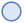 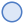 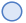 天津烹饪大师    天津烹饪名师    天津服务大师	  天津服务名师天津烹饪大师    天津烹饪名师    天津服务大师	  天津服务名师天津烹饪大师    天津烹饪名师    天津服务大师	  天津服务名师天津烹饪大师    天津烹饪名师    天津服务大师	  天津服务名师天津烹饪大师    天津烹饪名师    天津服务大师	  天津服务名师天津烹饪大师    天津烹饪名师    天津服务大师	  天津服务名师天津烹饪大师    天津烹饪名师    天津服务大师	  天津服务名师天津烹饪大师    天津烹饪名师    天津服务大师	  天津服务名师特殊贡献□天津劳动模范	□天津五一劳动奖章    □天津技能大奖□天津市技术能手	□副教授以上职称	□其他 	□天津劳动模范	□天津五一劳动奖章    □天津技能大奖□天津市技术能手	□副教授以上职称	□其他 	□天津劳动模范	□天津五一劳动奖章    □天津技能大奖□天津市技术能手	□副教授以上职称	□其他 	□天津劳动模范	□天津五一劳动奖章    □天津技能大奖□天津市技术能手	□副教授以上职称	□其他 	□天津劳动模范	□天津五一劳动奖章    □天津技能大奖□天津市技术能手	□副教授以上职称	□其他 	□天津劳动模范	□天津五一劳动奖章    □天津技能大奖□天津市技术能手	□副教授以上职称	□其他 	□天津劳动模范	□天津五一劳动奖章    □天津技能大奖□天津市技术能手	□副教授以上职称	□其他 	□天津劳动模范	□天津五一劳动奖章    □天津技能大奖□天津市技术能手	□副教授以上职称	□其他 	□天津劳动模范	□天津五一劳动奖章    □天津技能大奖□天津市技术能手	□副教授以上职称	□其他 	手	机联系电话联系电话联系地址邮	编国家级技术比赛获奖情况比赛时间比赛时间比赛名称比赛名称比赛名称比赛名称获得奖项名称获得奖项名称获得奖项名称国家级技术比赛获奖情况国家级技术比赛获奖情况国家级技术比赛获奖情况参与国内外大型饮食文化交流活动活动时间活动时间活动地点活动地点活动地点活动地点活动内容活动内容活动内容参与国内外大型饮食文化交流活动参与国内外大型饮食文化交流活动参与国内外大型饮食文化交流活动就职履历起始时间起始时间单位名称单位名称单位名称单位名称担任职务担任职务担任职务就职履历就职履历就职履历公认的特色代表菜点 	种，名称 	公认的特色代表菜点 	种，名称 	公认的特色代表菜点 	种，名称 	公认的特色代表菜点 	种，名称 	公认的特色代表菜点 	种，名称 	公认的特色代表菜点 	种，名称 	发表专业文章 	篇，发表、参编著作 	册， 名称 			发表专业文章 	篇，发表、参编著作 	册， 名称 			发表专业文章 	篇，发表、参编著作 	册， 名称 			发表专业文章 	篇，发表、参编著作 	册， 名称 			培养技师 	人，高级技师 	人，其他	人培养技师 	人，高级技师 	人，其他	人培养技师 	人，高级技师 	人，其他	人培养技师 	人，高级技师 	人，其他	人培养技师 	人，高级技师 	人，其他	人培养技师 	人，高级技师 	人，其他	人执裁国家级比赛       次执裁国家级比赛       次执裁国家级比赛       次执裁国家级比赛       次个人业绩：个人业绩：个人业绩：个人业绩：个人业绩：个人业绩：个人业绩：个人业绩：个人业绩：个人业绩：单位意见：（盖   章）年   月   日单位意见：（盖   章）年   月   日单位意见：（盖   章）年   月   日单位意见：（盖   章）年   月   日单位意见：（盖   章）年   月   日单位意见：（盖   章）年   月   日行业协会意见：（盖   章）年   月   日行业协会意见：（盖   章）年   月   日行业协会意见：（盖   章）年   月   日行业协会意见：（盖   章）年   月   日